Sign of the Spiraling Light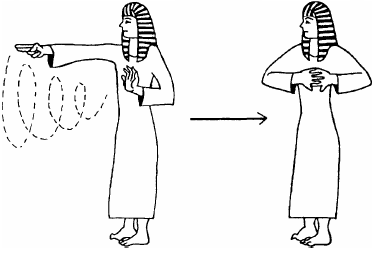 Sign of Horus or The Enterer, Sign of Projection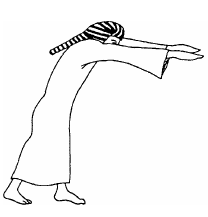 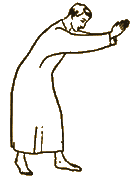 Sign of Harpocrates or Sign of Silence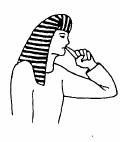 